بسمه تعالی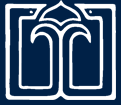 دانشکده پرستاری و مامایی دانشگاه علوم پزشکی بابلکارشناسی ارشد رشته مشاوره در ماماییمقطع تحصيلياستاد / اساتيد مشاوراستاد / اساتيد راهنمارشته تحصيليشماره دانشجویینام دانشجوموضوع پاياننامهتاریخ تصویبکد رهگیریردیفکارشناسی ارشددکتر محمد چهرازی /  دکتر شهناز براتدکتر محبوبه فرامرزی / دکتر فاطمه نصیری  امیریمشاوره در مامایی9831925003ساجده علی گل تبارتاثیر مشاوره شناختی هیجان-مدار مبتنی بر کامپیوتر بر اضطراب، استرس ، افسردگی و پیامدهای بارداری زنان مضطرب مشکوک به ناهنجاریهای جنینی11/2/14007241334281"دکتر فرزان خیرخواهدکتر فرشته بهمنش / دکتر افسانه بختیاری"9831139006مطهره گواهیاثربخشی نقاشی درمانی بر ترس و نگرانی های سه ماهه سوم بارداری در زنان باردار مراجعه کننده به درمانگاه بارداری بیمارستان شهدای بهشهر11/2/14007241333082"دکتر علیرضا عزیزی /  دکتر هدی شیرافکندکتر فریده محسن زاده لداری / دکتر شبنم امیدوار"9831925005نیلوفر انصاریتاثیر مشاوره فردی مجازی بر استرس درک شده قبل از عمل جراحی در زنان با سزارین تکراری مراجعه کننده به کلینک زنان و زایمان بیمارستان یحیی نژاد دانشگاه علوم پژشکی بابل11/2/14007241333743"دکتر ثریا خفریدکتر شبنم امیدوار/ دکتر فریده محسن زاده لداری"9831925001ساناز بهرامیمقایسه تاثیر دو روش آموزشی (روش مجازی و روش خودآموزی) در مشاوره قبل از ازدواج برسوادسلامت باروری وانگیزه فرزندآوری زوج های درشرف ازدواج شهرستان بابل11/2/14007241335084"_دکتر محبوبه فرامرزی/ دکتر فاطمه نصیری"9731139004شیوا شفیع ریزیمقایسه اثربخشی روان درمانی شناختی رفتاری کامپیوتری با درمان شناختی رفتاری چهره به چهره بر بهبود علایم اختلالات انطباقی زنان نابارور8/4/13997241327955"محبوبه فرامرزی/ثریا خفریدکتر هاجر ادیب /فاطمه باکویی"9831139002لیلا دایلراثربخشی رویکرد ایمن‌سازی استرس مبتنی بر کامپیوتر بر دردهای لگنی، علائم افسردگی و اضطراب دانشجویان با دیسمنوره اولیه در دانشگاه علوم پزشکی بابل16/5/1400
7241336306"دکتر محمد چهرازی / د کتر زینب غلام نیاء شیروانیدکتر فاطمه باکویی / دکتر هاجر ادیب"9831139004راضیه عباسیبررسی تاثیر آموزش فردی با استفاده از پیام رسان اجتماعی بر ارتقای اعتقاد بهداشتی در زنان باردار مواجهه با دود دست دوم سیگار17/5/14007241335717"دکترحمید سعیدی ساعدیدکتر فاطمه نصیری / دکتر فرشته بهمنش"9831139007کیهانه محمدی عارفاثربخشی مداخله(آموزشی و مشاوره ای)  خودمراقبتی مبتنی بر تلفن همراه بر سلامت عمومی و کیفیت زندگی زنان مبتلا به سرطان پستان12/7/14007241337758"دکتر کریم الله حاجیان تیلکیدکتر شبنم امیدوار / دکتر افسانه بختیاری"9831925004هاجر حبیب پوربررسی کیفیت زندگی جنسی زنان مبتلا به پاپیلومای ویروس انسانی تناسلی و عوامل موثربر آن9/6/14007241336939"دکتر علیرضا عزیزیدکتر فریده محسن زاده/ دکتر شبنم امیدوار"9831139003نجمه شهریاریتاثیر مشاوره مبتنی بر ذهن آگاهی بر سلامت روان در زنان با سابقه ابتلا به کرونا در بارداری30/8/140072413371410"دکتر علیرضا عزیزی- دکتر فرشته بهمنشدکتر مولود آقاجانی"فاطمه محمدیان	بررسی تاثیر کوچینگ بهداشتی بر پیشگیری از دیابت بارداری در زنان باردار دارای اضافه وزن	72413402311